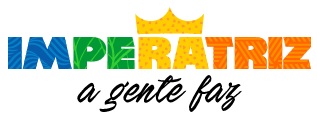 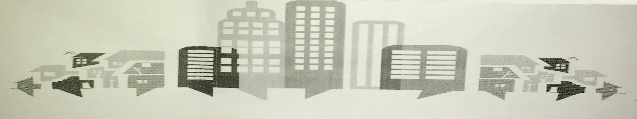 NÚCLEO:CONSELHO MUNICIPAL DA CIDADE – CONCIDADECONSELHO MUNICIPAL DA CIDADE – CONCIDADECONSELHO MUNICIPAL DA CIDADE – CONCIDADECONSELHO MUNICIPAL DA CIDADE – CONCIDADECONSELHO MUNICIPAL DA CIDADE – CONCIDADEDATA:01 DE JUNHO DE 201701 DE JUNHO DE 201701 DE JUNHO DE 201701 DE JUNHO DE 201701 DE JUNHO DE 2017LOCAL:UABUABUABUABUABHORÁRIO:15H15H15H15H15HPAUTA:REUNIAO DO CONSELHO – PLANO DIRETORREUNIAO DO CONSELHO – PLANO DIRETORREUNIAO DO CONSELHO – PLANO DIRETORREUNIAO DO CONSELHO – PLANO DIRETORREUNIAO DO CONSELHO – PLANO DIRETORCONVOCADOS PRESENTES:CONVOCADOS PRESENTES:Tereza Cristina Marques, Giovanne Pietrinni, Sebastião Sousa, Aluísio Mello, Francisca Lo.Tereza Cristina Marques, Giovanne Pietrinni, Sebastião Sousa, Aluísio Mello, Francisca Lo.Tereza Cristina Marques, Giovanne Pietrinni, Sebastião Sousa, Aluísio Mello, Francisca Lo.Tereza Cristina Marques, Giovanne Pietrinni, Sebastião Sousa, Aluísio Mello, Francisca Lo.FALA:FALA:FALA:FALA:CONVOCADOS:CONVOCADOS:Iniciou a reunião, e leu a ata da reunião passada, confirmou a data no dia 13 de junho para posse dos conselheiros e dia 20 de junho para audiência da leitura de aprovação do texto base do plano diretor.Iniciou a reunião, e leu a ata da reunião passada, confirmou a data no dia 13 de junho para posse dos conselheiros e dia 20 de junho para audiência da leitura de aprovação do texto base do plano diretor.Iniciou a reunião, e leu a ata da reunião passada, confirmou a data no dia 13 de junho para posse dos conselheiros e dia 20 de junho para audiência da leitura de aprovação do texto base do plano diretor.Iniciou a reunião, e leu a ata da reunião passada, confirmou a data no dia 13 de junho para posse dos conselheiros e dia 20 de junho para audiência da leitura de aprovação do texto base do plano diretor.Dr. Tereza CristinaDr. Tereza CristinaConcordou com a data, porém questionou a proximidade das datas.Concordou com a data, porém questionou a proximidade das datas.Concordou com a data, porém questionou a proximidade das datas.Concordou com a data, porém questionou a proximidade das datas.Aluísio MelloAluísio MelloConcordou com a data,  e ressaltou que é um grande passo do Conselho esta leitura para aprovação do texto base do plano diretor.Concordou com a data,  e ressaltou que é um grande passo do Conselho esta leitura para aprovação do texto base do plano diretor.Concordou com a data,  e ressaltou que é um grande passo do Conselho esta leitura para aprovação do texto base do plano diretor.Concordou com a data,  e ressaltou que é um grande passo do Conselho esta leitura para aprovação do texto base do plano diretor.Francisca LoFrancisca LoDisse estar de acordo com a data.Disse estar de acordo com a data.Disse estar de acordo com a data.Disse estar de acordo com a data.Sebastião SousaSebastião SousaManifestação do conselho: Pedir a Drª Jussara uma cópia do texto base antes da conferência Manifestação do conselho: Pedir a Drª Jussara uma cópia do texto base antes da conferência Manifestação do conselho: Pedir a Drª Jussara uma cópia do texto base antes da conferência Manifestação do conselho: Pedir a Drª Jussara uma cópia do texto base antes da conferência Manifestação do conselho: Pedir a Drª Jussara uma cópia do texto base antes da conferência Ficou decidido Ficou decidido Ficou decidido Ficou decidido Ficou decidido dia 13 de junho para posse dos conselheirosdia 13 de junho para posse dos conselheirosdia 13 de junho para posse dos conselheirosdia 13 de junho para posse dos conselheirosdia 20 de junho para audiência da leitura de aprovação do texto base do plano diretordia 20 de junho para audiência da leitura de aprovação do texto base do plano diretordia 20 de junho para audiência da leitura de aprovação do texto base do plano diretordia 20 de junho para audiência da leitura de aprovação do texto base do plano diretorPENDÊNCIAS PARA PROXIMA REUNIÃOPENDÊNCIAS PARA PROXIMA REUNIÃOPENDÊNCIAS PARA PROXIMA REUNIÃOPENDÊNCIAS PARA PROXIMA REUNIÃORevisão das leisRevisão das leisRevisão das leisRevisão das leisRevisão das leisRevisão das leisPRÓXIMA REUNIÃO:PRÓXIMA REUNIÃO:PRÓXIMA REUNIÃO: 04 de junho de 2017 as 15h na UAB. 04 de junho de 2017 as 15h na UAB. 04 de junho de 2017 as 15h na UAB.